Уважаемые руководители!Министерство общего и профессионального образования Ростовской области в дополнение к письму от 19.03.2020 № 24/3.1-3940 направляет Методические рекомендации по реализации дополнительных общеобразовательных программ с применением электронного обучения и дистанционных образовательных технологий.Приложение: на 5 л. в эл. виде.Мордик Ирина Андреевна+7 (863) 267-05-88 Приложение Методические рекомендации 
по реализации дополнительных общеобразовательных программ с применением электронного обучения и дистанционных образовательных технологий1. Настоящие Методические рекомендации разработаны в соответствии с Федеральным законом от 29.12.2012 № 273-ФЗ «Об образовании в Российской Федерации» (Собрание законодательства Российской Федерации, 2012, № 53, ст. 7598; 2020, № 9, ст. 1137), а также Порядком применения организациями, осуществляющими образовательную деятельность, электронного обучения, дистанционных образовательных технологий при реализации образовательных программ, утвержденным приказом Министерства образования и науки Российской Федерации от 23.08.2017 № 816 (зарегистрирован Министерством юстиции Российской Федерации 18.09.2017, регистрационный № 48226), методическими рекомендациями по реализации образовательных программ начального общего, основного общего, среднего общего образования, образовательных программ среднего профессионального образования и дополнительных общеобразовательных программ с применением электронного обучения и дистанционных образовательных технологий (письмо Минпросвещения от 19.03.2020 № ГД-39/04), в целях оказания методической помощи при реализации дополнительных общеобразовательных программ с применением электронного обучения и дистанционных образовательных технологий.2. В настоящих Методических рекомендациях приведена примерная модель реализации дополнительных общеобразовательных программ с применением электронного обучения и дистанционных образовательных технологий 
(далее – дистанционное обучение).Примерная модель реализации дополнительных общеобразовательных программ с применением электронного обучения и дистанционных образовательных технологий3. Образовательная организация, осуществляющая образовательную деятельность по дополнительным общеобразовательным программам с применением электронного обучения и дистанционных образовательных технологий:3.1. разрабатывает и утверждает локальный акт (приказ, положение) об организации электронного обучения и дистанционных образовательных технологий, в котором определяет: виды и формы образовательной деятельности (индивидуальные или групповые), категории обучающихся, порядок оказания учебно-методической помощи обучающимся (индивидуальных консультаций), формы проведения текущего, промежуточного и итогового контроля реализации дополнительных общеобразовательных программ;3.2. формирует расписание занятий, в соответствии с учебным планом, по каждой дополнительной общеобразовательной программе;3.3.  самостоятельно определяет набор электронных ресурсов и приложений, которые допускаются при реализации образовательного процесса;3.4. информирует обучающихся и их родителей о реализации образовательных программ или их части с применением электронного обучения и дистанционных образовательных технологий, в том числе знакомит с расписанием и продолжительностью занятий, графиком проведения текущего, промежуточного и итогового контроля , консультаций; 3.5. осуществляет текущий, промежуточной и итоговой контроль освоения образовательных программ при помощи разработанного диагностического инструментария; 3.6. обеспечивает ведение журнала учета работы детских объединений по реализации образовательных программ или их части с применением электронного обучения;3.7. разрабатывает или актуализирует образовательно-методические комплексы по применению электронного обучения и дистанционных образовательных технологий;3.8. определяет какие дополнительные общеобразовательные программы могут быть реализованы с помощью онлайн занятий, а также какие программы требуют присутствия в строго определенное время обучающегося перед компьютером, а какие могут осваиваться в свободном режиме;3.9. назначает ответственного за консультирование педагогических работников и обучающихся по использованию электронного обучения и дистанционных образовательных технологий;3.10. размещает на своем официальном сайте в информационно-телекоммуникационной сети «Интернет» инструкцию для обучающихся 
и педагогических работников о том, как получить или восстановить логин 
и пароль (в случае использования личных кабинетов), а также инструкции 
по организации работы в «виртуальных» и «совместных» группах;3.11.  размещает на своем официальном сайте в информационно-телекоммуникационной сети «Интернет» расписание онлайн занятий, требующих присутствия в строго определенное время;3.12. обеспечивают соответствующий применяемым технологиям уровень подготовки педагогических, учебно-вспомогательных работников.4. Рекомендуемая продолжительность онлайн занятия должна соответствовать санитарно-гигиеническими требованиями. Допускается сокращение времени проведения занятия до 30 минут.5. После 30-45 минут занятий рекомендуется организовывать перерыв длительностью не менее 10 минут.При необходимости допускается интеграция форм обучения, например, очного и электронного обучения с использованием дистанционных образовательных технологий.6. В связи с расчетом нормы часов педагогической работы за ставку заработной платы педагогических работников в астрономических часах (приказ министерства образования и науки Российской Федерации от 22.12.2014 № 1601 «О продолжительности рабочего времени (нормах часов педагогической работы за ставку заработной платы) педагогических работников и о порядке определения учебной нагрузки педагогических работников, оговариваемой в трудовом договоре»), высвободившееся в случае сокращения занятия время рекомендуется направить на индивидуальные и групповые, в том числе онлайн, консультации детей и родителей, а также организационные вопросы, связанные с проведением занятий.7. Выбор родителями (законными представителями) обучающегося дополнительной общеобразовательным программы с использованием формы дистанционного обучения подтверждается документально (наличие письменного заявления родителя(ей) (законного представителя), представленного любым доступным способом, в том числе с использованием информационно-телекоммуникационной сети «Интернет».8. В соответствии с техническими возможностями образовательная организация организовывает проведение занятий, консультаций, вебинаров на портале образовательной организации (при наличии) или иной платформе с использованием различных электронных образовательных ресурсов (в приложении к настоящим Методическим рекомендациям приводится пример организации занятий в режиме видеоконференцсвязи с использованием платформы Скайп).При реализации дополнительных общеобразовательных программ с применением электронного обучения и дистанционных образовательных технологий допускается работа обучающихся в «виртуальных группах», которая происходит при удаленности друг от друга практически всех субъектов образования, в том числе с помощью использования систем видео-конференц-связи, через информационно-телекоммуникационную сеть «Интернет».9. Дети - инвалиды и дети с ограниченными возможностями здоровья проходят обучение с применением электронного обучения и дистанционных образовательных технологий по адаптированным дополнительным общеобразовательным программам, которые должны предусматривать возможность приема-передачи информации в доступных для них формах.10. При реализации дополнительных общеобразовательных программ с применением электронного обучения и дистанционных образовательных технологий руководителю либо иному уполномоченному должностному лицу образовательной организации рекомендуется взять на себя мониторинг:- фактически присутствующих в организации обучающихся; - обучающихся, осваивающих образовательную программу с применением электронного обучения, дистанционных образовательных технологий; - обучающихся временно не участвующих в образовательном процессе (отсутствие по болезни или иной уважительной причине). Приложение Пример организации занятия в режиме видеоконференцсвязи 
с использованием платформы СкайпШаг 1. Зайти по ссылке https://www.skype.com/ru/free-conference-call/Шаг 2. Создать бесплатную уникальную ссылку нажимаем на кнопку «Создать бесплатное собрание» (рисунок 1):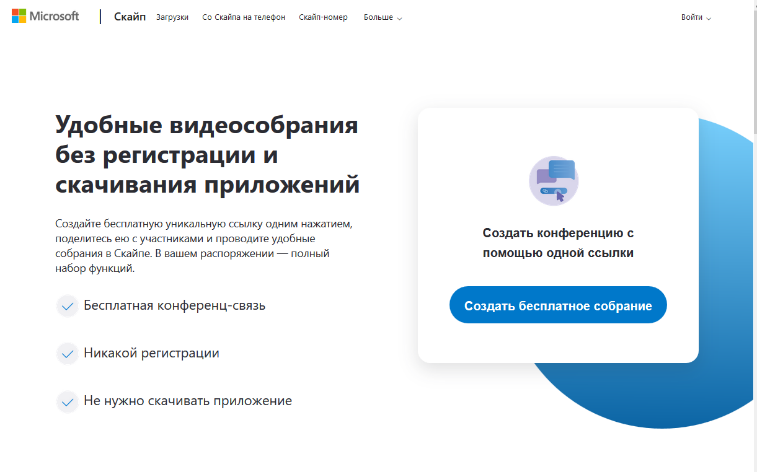 Рисунок 1. Шаг 3. Скопировать ссылку на собрание и отправьте ее участникам. Затем нажмите на кнопку «Позвонить» (рисунок 2):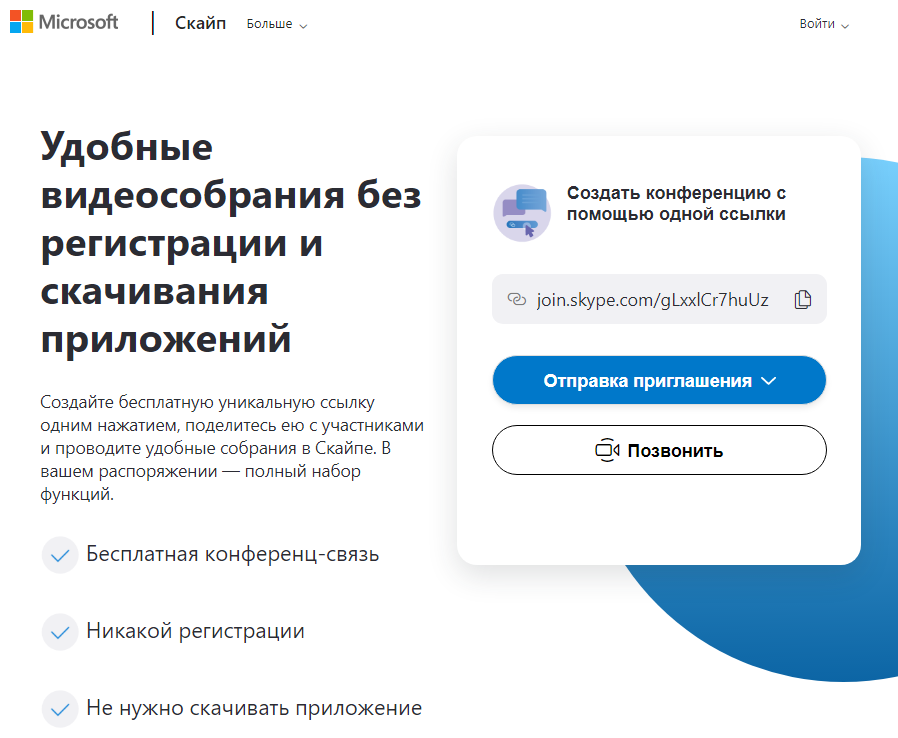 Рисунок 2. Шаг 4. Нажмите кнопку «Присоединиться как гость» (рисунок 3):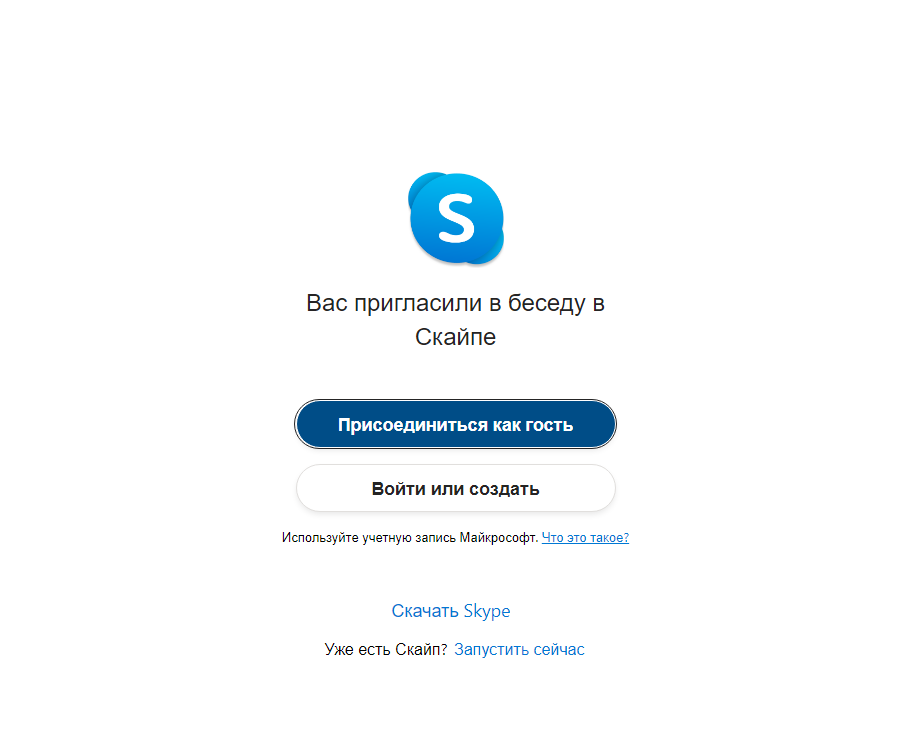 Рисунок 3.Шаг 5. Ввести свое имя и нажать на кнопку «Присоединиться» (рисунок 4):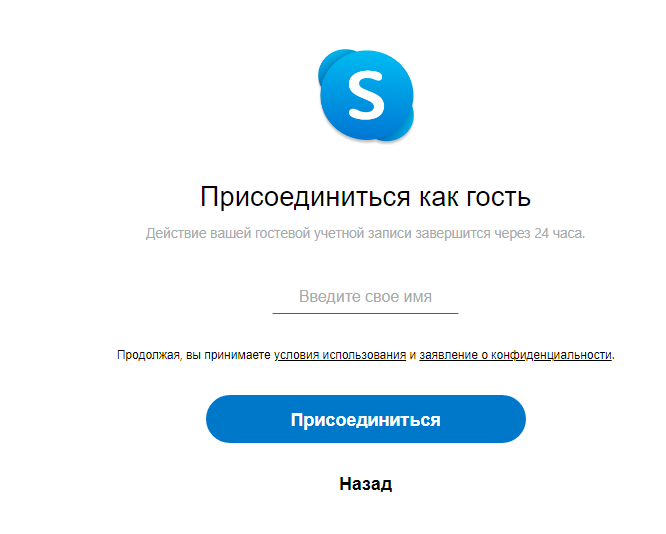 Рисунок 4.Шаг 6. Нажать на кнопку «Позвонить» и начать занятие (рисунок 5).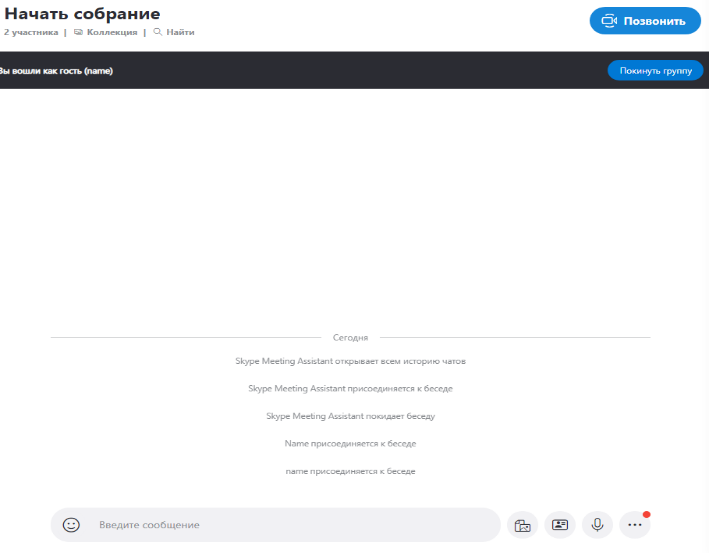 Рисунок 5.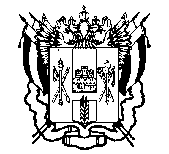 ПРАВИТЕЛЬСТВО  РОСТОВСКОЙ  ОБЛАСТИМИНИСТЕРСТВООБЩЕГО  И  ПРОФЕССИОНАЛЬНОГООБРАЗОВАНИЯРОСТОВСКОЙ ОБЛАСТИ(минобразование Ростовской области)пер. Доломановский, . Ростов-на-Дону, 44082тел.   (86) 240-4-97  факс (86) 267-86-44E-mail: min@rostobr.ruhttp://www.rostobr.ru24/3.1-4281 от 26.03.2020[REGNUMDATESTAMP]  на № ________________  от  ____________________Руководителям муниципальных органов, осуществляющих управление в сфере образованияРуководителям государственных образовательных организаций Ростовской областиМинистр[SIGNERSTAMP1]Л.В. Балинак письму минобразованияРостовской областиот ___________ № ____________к Методическим рекомендациям по реализации дополнительных общеобразовательных программ с применением электронного обучения 
и дистанционных образовательных технологий